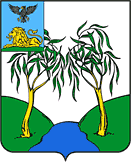 П О С Т А Н О В Л Е Н И ЕАДМИНИСТРАЦИИ РАКИТЯНСКОГО РАЙОНАБЕЛГОРОДСКОЙ ОБЛАСТИРакитное«16» апреля 2021 г.                                                                                           № 44В соответствии с Федеральными законами РФ от 27.07.2010г. №210-ФЗ «Об организации предоставления государственных и муниципальных услуг», от 06.10.2003г. №131-ФЗ «Об общих принципах организации местного самоуправления в Российской Федерации», от 29.12.2004г. №190-ФЗ «Градостроительный кодекс Российской Федерации», в целях приведения нормативных правовых актов Ракитянского района в соответствие с действующим законодательством, администрация Ракитянского района п о с т а н о в л я е т:1. Внести следующие изменения в постановление администрации Ракитянского района от 25.03.2020 года №54 «Об утверждении административного регламента по предоставлению муниципальной услуги «Предоставление разрешения на строительство, внесение изменений в разрешение на строительство, в том числе в связи с необходимостью продления срока действия разрешения на строительство на территории муниципального района «Ракитянский район»:	1.1. В административный регламент по предоставлению муниципальной услуги «Предоставление разрешения на строительство, внесение изменений в разрешение на строительство, в том числе в связи с необходимостью продления срока действия разрешения на строительство на территории муниципального района «Ракитянский район» (далее – Административный регламент), утвержденный в пункте 1 названного постановления:- слова по тексту «отдел градостроительной документации и ИСОГД управления архитектуры и градостроительства администрации Ракитянского района» заменить словами «отдел архитектуры и градостроительства управления строительства, транспорта, ЖКХ и топливно-энергетического комплекса администрации Ракитянского района».- абзац 1, 2 пункта 1.3.1 раздела 1.3 части 1 изложить в следующей редакции:«1.3.1. Муниципальная услуга предоставляется управлением строительства, транспорта, ЖКХ и топливно-энергетического комплекса администрации Ракитянского района (далее – управлением строительства, транспорта, ЖКХ и ТЭК).Структурным подразделением, непосредственно осуществляющим подготовку результата предоставления муниципальной услуги, является отдел архитектуры и градостроительства управления строительства, транспорта, ЖКХ и ТЭК (далее − отдел архитектуры и градостроительства).».- абзац 3, 5 пункта 1.3.2 раздела 1.3 части 1 изложить в следующей редакции:«- на информационных стендах в доступных для посетителей помещениях отдела архитектуры и градостроительства;- на едином портале государственных и муниципальных услуг (функций) с использованием платформы государственных сервисов: http://www.gosuslugi.ru (далее – ЕПГУ с использованием ПГС), на странице, посвященной муниципальной услуге;».- подпункт д) пункта 1.3.3. раздела 1.3 части 1 изложить в следующей редакции:«д) порядок обжалования действий (бездействия) и решений должностных лиц отдела архитектуры и градостроительства, осуществляемых и принимаемых в ходе предоставления муниципальной услуги.».- слова по тексту «ЕПГУ» заменить словами «ЕПГУ с использованием ПГС».- абзац 1 пункта 1.3.8 раздела 1.3 части 1 изложить в следующей редакции:«1.3.8 На информационных стендах, размещаемых в отделе архитектуры и градостроительства содержится следующая информация:».- пункт 2.2.1 раздела 2.2 части 2 изложить в следующей редакции:«2.2.1. Муниципальная услуга предоставляется управлением строительства, транспорта, ЖКХ и ТЭК.».- абзац 4 пункта 2.13.1 раздела 2.13 части 2 изложить в следующей редакции:«- прилегающая территория здания, где расположен отдел архитектуры и градостроительства, оснащена парковочными местами, в том числе для инвалидов;».- абзац 2 пункта 2.13.2 раздела 2.13 части 2 изложить в следующей редакции:«- стенды, содержащие информацию о графике приема граждан, о порядке предоставления муниципальной услуги, образцы заполнения заявления и перечень представляемых документов, размещаются в фойе отдела архитектуры и градостроительства;».- пункт 3.4.4 раздела 3.4 части 3 изложить в следующей редакции:«3.4.4. Разрешение на строительство, подготовленное должностным лицом согласно приложению №4 к настоящему административному регламенту, либо обоснованный отказ в выдаче разрешения на строительство (в случае наличия оснований, указанных в пункте 2.8.2 настоящего административного регламента), подписывает начальник управления строительства, транспорта, ЖКХ и ТЭК.».- пункт 3.4.6 раздела 3.4 части 3 изложить в следующей редакции:«3.4.6. Запись о продлении срока действия разрешения на строительство добавляется в действующее разрешение на строительство, подписывается начальником управления строительства, транспорта, ЖКХ и ТЭК.».- пункт 3.4.7 раздела 3.4 части 3 изложить в следующей редакции:«3.4.7. В случае наличия оснований, указанных в пункте 2.8.3 настоящего Административного регламента, должностное лицо осуществляет подготовку уведомления об отказе во внесении изменений в разрешение на строительство, которое подписывается начальником управления строительства, транспорта, ЖКХ и ТЭК.».- пункт 3.4.9 раздела 3.4 части 3 изложить в следующей редакции:«3.4.9. Внесение изменений в разрешение на строительство оформляется путем добавления соответствующих записей к действующему разрешению на строительство в электронном виде. Сформированный электронный документ подписывается начальником управления строительства, транспорта, ЖКХ и ТЭК.».- пункт 3.4.10 раздела 3.4 части 3 изложить в следующей редакции:«3.4.10. В случае наличия оснований, указанных в пункте 2.8.4 настоящего Административного регламента, должностное лицо готовит отказ во внесении изменений в разрешение на строительство, который подписывается начальником управления строительства, транспорта, ЖКХ и ТЭК.».- пункт 3.4.13 раздела 3.4 части 3 изложить в следующей редакции:«3.4.13. Результатом административной процедуры является:разрешение на строительство, подписанное начальником управления строительства, транспорта, ЖКХ и ТЭК;уведомления об отказе в выдаче разрешения на строительство, подписанное начальником управления строительства, транспорта, ЖКХ и ТЭК;разрешение на строительство с внесенными изменениями, подписанное начальником управления строительства, транспорта, ЖКХ и ТЭК;уведомления об отказе во внесении изменений в разрешение на строительство, подписанное начальником управления строительства, транспорта, ЖКХ и ТЭК.Должностное лицо передает результат предоставления муниципальной услуги специалисту, ответственному за выдачу результата.».- подпункт 2 пункта 3.5.3 раздела 3.5 части 3 изложить в следующей редакции:«2) направляет документ, подписанный ЭЦП начальника управления строительства, транспорта, ЖКХ и ТЭК, заявителю в Личный кабинет на ЕПГУ с использованием ПГС или РПГУ;».- пункт 4.1.1 раздела 4.1 части 4 изложить в следующей редакции: «4.1.1. Текущий контроль за предоставлением муниципальной услуги производится начальником управления строительства, транспорта, ЖКХ и ТЭК.».2. Пункт 3 постановления изложить в следующей редакции:«3. Отделу архитектуры и градостроительства управления строительства, транспорта, ЖКХ и топливно-энергетического комплекса администрации Ракитянского района (О.В. Каничева) в практической деятельности руководствоваться административным регламентом.».3. Опубликовать настоящее постановление в межрайонной газете «Наша жизнь» и разместить на официальном сайте органов местного самоуправления Ракитянского района. 4. Настоящее постановление вступает в силу со дня его официального опубликования.5. Контроль за исполнением настоящего постановления возложить на первого заместителя главы администрации района по строительству, транспорту и ЖКХ Р.М. Шульженко.                                                                                             Приложение                                                                                        к постановлению                                                                       администрации Ракитянского района                                                                      от «__» ______ 2021 г.                                                                       № ____                                                                                            «Приложение № 1                                                                 к административному регламенту по                                                                  предоставлению муниципальной услуги                                                    «Предоставление разрешения на строительство                                             внесение изменений в разрешение на строительство, 
                                                  в том числе в связи с необходимостью продления
                                                      срока действия разрешения на строительство»                                                        «Форма заявления о выдаче разрешения 
                                                                 на строительство, реконструкцию 
                                                            объектов капитального строительства»                                                                  Кому:Заявлениео выдаче разрешения на строительство, реконструкцию объектов капитального строительстваПрошу выдать разрешение на строительство/ реконструкцию   объекта капитального строительства:Проектная документация на строительство объекта разработана Строительство будет осуществляться:Функции технического заказчика будет осуществлять:Основные показатели объекта 	Уникальный идентификационный номер в специализированном программном обеспечении ведомственной государственной информационной системы обеспечения деятельности Управления архитектуры и градостроительства Белгородской области 
(ГИСОГД) – _____________________________ (документы, обязательные для предоставления, при наличии в ГИСОГД, не предоставляются).Обязуюсь сообщать в отдел архитектуры и градостроительства управления строительства, транспорта, ЖКХ и ТЭК администрации Ракитянского района обо всех изменениях, связанных с приведенными в настоящем заявлении сведениями. «_____» ________________ 20____г. М.П.Перечень прилагаемых документов, предусмотренных статьей 51 Градостроительного кодекса Российской Федерации (подлинники и копии, заверенные в установленном порядке)На основании Федерального закона от 27.07.2006 года №152-ФЗ «О персональных данных» я, ____________________________________________________________________                                                          (фамилия, имя, отчество)                                                                      проживающий (-ая) по адресу: _____________________________________________________________,__________________________________________________________________________________________________________________________________________________________________________________________                                     (номер основного документа, удостоверяющего личность, сведения о _____________________________________________________________________________________________                                                               выдаче документа и выдавшем его органе)__________________________________________________________________________________________________________________________________________________________________________________________, даю согласие отделу архитектуры и градостроительства управления строительства, транспорта, ЖКХ и ТЭК администрации Ракитянского района на обработку и использование моих персональных данных.Я согласен (-на), что мои персональные данные, будут обрабатываться, храниться, комплектоваться, учитываться, использоваться, в том числе передаваться третьим лицам как с применением средств автоматизации, так и без их применения на условиях и в порядке, определенных положениями действующего законодательства, с целью принятия решения о внесении изменений в разрешение на строительство (реконструкцию).Данное мною согласие на обработку персональных данных может быть отозвано в письменной форме.МП«_____» ________________ 20____г. Приложение №2к административному регламенту попредоставлению муниципальной услуги «Предоставление разрешения на строительство, 
внесение изменений в разрешение на строительство, 
в том числе в связи с необходимостью продления
 срока действия разрешения на строительство» «Форма заявления о внесении изменения 
в разрешение на строительство, 
связанного исключительно
 с продлением срока действия 
разрешения на строительство»Кому:Заявлениео внесении изменения в разрешение на строительство, связанного исключительно с продлением срока действия разрешения на строительствоПрошу внести изменение в разрешение на строительство, в части продления срока действия разрешения на строительство от «___» _________ г. № _____________, _________________________________________________                                                                             (наименование _______________________________________________________________________объекта)_______________________________________________________________________на земельном участке по адресу: ___________________________________________                                                                                     (город, улица, кадастровый номер участка)______________________________________________________________________________________________________________________________________________Новый срок разрешения в соответствии с откорректированным проектом организации строительства _________________ месяца(ев).Обоснование причин продления срока строительства: ________________________________________________________________________________________________________________________________________________________________________________________________________________________________________.Право на пользование земельным участком закреплено __________________                                                                                                                                                    (наименование __________________________ от «____» _________________ г. № ______________.                        документа)Планируемый ввод объекта _________________________________________.                                                                                                            (месяц, год)Уникальный идентификационный номер в специализированном программном обеспечении ведомственной информационной системы обеспечения деятельности Управления архитектуры и градостроительства Белгородской области (ГИСОГД) – _____________________________.Обязуюсь сообщать в отдел архитектуры и градостроительства управления строительства, транспорта, ЖКХ и ТЭК администрации Ракитянского района обо всех изменениях, связанных с приведенными в настоящем заявлении сведениями.  Перечень прилагаемых документов: На основании Федерального закона от 27.07.2006 года №152-ФЗ «О персональных данных» я, ____________________________________________________________________                                                          (фамилия, имя, отчество)                                                                      проживающий (-ая) по адресу: _____________________________________________________________,__________________________________________________________________________________________________________________________________________________________________________________________                                     (номер основного документа, удостоверяющего личность, сведения о _____________________________________________________________________________________________                                                               выдаче документа и выдавшем его органе)__________________________________________________________________________________________________________________________________________________________________________________________,даю согласие отделу архитектуры и градостроительства управления строительства, транспорта, ЖКХ и ТЭК администрации Ракитянского района на обработку и использование моих персональных данных.Я согласен (-на), что мои персональные данные, будут обрабатываться, храниться, комплектоваться, учитываться, использоваться, в том числе передаваться третьим лицам как с применением средств автоматизации, так и без их применения на условиях и в порядке, определенных положениями действующего законодательства, с целью принятия решения о внесении изменений в разрешение на строительство (реконструкцию).Данное мною согласие на обработку персональных данных может быть отозвано в письменной форме. _____________________    ________________    _____________________________              (должность)                            (подпись)                                              (ФИО)«_____» ___________ 20____ г.М.П.Приложение №3к административному регламенту попредоставлению муниципальной услуги«Предоставление разрешения на строительство, 
внесение изменений в разрешение на строительство, 
в том числе в связи с необходимостью продления
 срока действия разрешения на строительство» «Форма заявления о внесении изменения 
в разрешение на строительство»Кому:Заявлениео внесении изменений в разрешение на строительство В соответствии со статьей 51 Градостроительного кодекса Российской Федерации прошу внести изменения в разрешение на строительство  от «___» ___________ 20__ года  №_____________________________________, _____________________________________________________________________________,                                                   (наименование объекта)на земельном участке с кадастровым номером ________________________ по адресу: _____________________________________________________________________________                                                               (город, улица, номер участка)__________________________________________________________________________________________________________________________________________________________________________________________ в связи с _____________________________________________________________________.Уникальный идентификационный номер в специализированном программном обеспечении ведомственной информационной системы обеспечения деятельности Управления архитектуры и градостроительства Белгородской области (ГИСОГД) – _____________________________.Обо всех изменениях, связанных с приведенными в настоящем заявлении сведениями, обязуюсь своевременно сообщать в отдел архитектуры и градостроительства управления строительства, транспорта, ЖКХ и ТЭК администрации Ракитянского района.«_____» ________________ 20____г. М.П.Перечень прилагаемых документов, предусмотренных статьей 51 Градостроительного кодекса Российской Федерации (подлинники и копии, заверенные в установленном порядке)На основании Федерального закона от 27.07.2006 года №152-ФЗ «О персональных данных» я, ____________________________________________________________________                                                          (фамилия, имя, отчество)                                                                      проживающий (-ая) по адресу: _____________________________________________________________,__________________________________________________________________________________________________________________________________________________________________________________________                                     (номер основного документа, удостоверяющего личность, сведения о _____________________________________________________________________________________________                                                               выдаче документа и выдавшем его органе)__________________________________________________________________________________________________________________________________________________________________________________________, 
даю согласие отделу архитектуры и градостроительства управления строительства, транспорта, ЖКХ и ТЭК администрации Ракитянского района на обработку и использование моих персональных данных.Я согласен (-на), что мои персональные данные, будут обрабатываться, храниться, комплектоваться, учитываться, использоваться, в том числе передаваться третьим лицам как с применением средств автоматизации, так и без их применения на условиях и в порядке, определенных положениями действующего законодательства, с целью принятия решения о внесении изменений в разрешение на строительство (реконструкцию).Данное мною согласие на обработку персональных данных может быть отозвано в письменной форме._________________________________________                                              __________________________                               (должность)                                                                                                     (Ф.И.О.)                  «_____» _____________ 20___ г.                                                    ________________________                                                                                                                             (подпись)   М.П.Приложение №4к административному регламенту попредоставлению муниципальной услуги«Предоставление разрешения на строительство, 
внесение изменений в разрешение на строительство, 
в том числе в связи с необходимостью продления
 срока действия разрешения на строительство» «Форма разрешения на строительство»Кому (наименование застройщика(фамилия, имя, отчество – для граждан,полное наименование организации – дляюридических лиц), его почтовый индекси адрес, адрес электронной почты)РАЗРЕШЕНИЕ
на строительствоУправление строительства, транспорта, ЖКХ и топливно-энергетического комплекса администрации Ракитянского района в соответствии со статьей 51 Градостроительного кодекса Российской Федерации разрешает:Срок действия настоящего разрешения – до «________»________________20__ г. в соответствии
с _________________________________________________________________________________М.П.Действие настоящего разрешенияМ.П.Приложение №7к административному регламенту попредоставлению муниципальной услуги«Предоставление разрешения на строительство, 
внесение изменений в разрешение на строительство, 
в том числе в связи с необходимостью продления
 срока действия разрешения на строительство» «Форма уведомления об отказе в выдаче 
разрешения на строительство»Кому __________________________________(наименование застройщика_______________________________________(для граждан: фамилия, имя, отчество,_______________________________________для юридических лиц: полное наименование организации, _______________________________________фамилия, имя, отчество руководителя),_______________________________________ почтовый индекс, адрес, телефон)Уведомлениеоб отказе в выдаче разрешения на строительство(Номер обращения: _________________от ___. ____._______)Управление строительства, транспорта, ЖКХ и топливно-энергетического комплекса администрации Ракитянского района уведомляет Вас об отказе в выдаче разрешения на строительство (реконструкцию) ____________________________________________________________________________________________________________________________________________________________________________________________________________(наименование объекта)на земельном участке по адресу: _______________________________________________________________________________________________________________________________________________________________________________________________________________________________________,кадастровый номер земельного участка: _____________________________________________________________________________,по следующим основаниям, предусмотренным частью 13 статьи 51 Градостроительного кодекса Российской Федерации:отсутствие документов, указанных в части 7 статьи 51 Градостроительного кодекса Российской Федерации: __________________________________________________________________________________________________________________________________________________________;несоответствие представленных документов требованиям к строительству, реконструкции объекта капитального строительства, установленным на дату выдачи представленного для получения разрешения на строительство градостроительного плана земельного участка;несоответствие представленных документов по строительству, реконструкции линейного объекта требованиям проекта планировки территории и проекта межевания территории (за исключением случаев, при которых для строительства, реконструкции линейного объекта не требуется подготовка документации по планировке территории);несоответствие представленных документов разрешенному использованию земельного участка и (или) ограничениям, установленным в соответствии с земельным и иным законодательством Российской Федерации и действующим на дату выдачи разрешения на строительство;несоответствие представленных документов требованиям, установленным в разрешении на отклонение от предельных параметров разрешенного строительства, реконструкции;отсутствие документации по планировке территории, утвержденной в соответствии с договором о развитии застроенной территории или договором о комплексном развитии территории (в случае, если строительство, реконструкция объекта капитального строительства планируются на территории, в отношении которой органом местного самоуправления принято решение о развитии застроенной территории или решение о комплексном развитии территории по инициативе органа местного самоуправления).________________________________         ______________              ____________________(должность уполномоченного                                             (подпись)                            (расшифровка    подписи)       сотрудника органа, осуществляющего выдачу			 разрешения на строительство)« ____» _____________ 20___ гМ.П.Приложение №8к административному регламенту попредоставлению муниципальной услуги«Предоставление разрешения на строительство, 
внесение изменений в разрешение на строительство, 
в том числе в связи с необходимостью продления
 срока действия разрешения на строительство» «Форма уведомления об отказе внесения 
изменения в разрешение на строительство»Кому________________________________(наименование застройщика_______________________________________(для граждан: фамилия, имя, отчество,_______________________________________для юридических лиц: полное наименование организации, _______________________________________фамилия, имя, отчество руководителя),_______________________________________ почтовый индекс, адрес, телефон)Уведомлениеоб отказе внесения изменения в разрешение на строительство(Номер обращения: _________________от ___. ____._______)Управление строительства, транспорта, ЖКХ и топливно-энергетического комплекса администрации Ракитянского района уведомляет Вас об отказе внесения изменения в части продления продлении срока действия разрешения № __________________________________________ на строительство (реконструкцию) ____________________________________________________________________________________________________________________________(наименование объекта)на земельном участке по адресу: __________________________________________________________________________________________________________________________________________________________,кадастровый номер земельного участка: _____________________________________________________________________________,выданное __________________________________________________________________________________________________________________________________________________(дата выдачи и наименование органа, выдавшего разрешение)по следующим основаниям, предусмотренным частью 21.15 статьи 51 Градостроительного кодекса Российской Федерации:_____________________________________________________________________________М.П.О внесении изменений в постановление администрации Ракитянского района от 25.03.2020 года №54Глава администрацииРакитянского районаА.В. Климов(наименование застройщика, (фамилия, имя, отчество – для граждан,полное наименование организации – для юридических лиц),его почтовый индекс и адрес, телефон,  адрес электронной почты)(ФИО - для граждан, полное наименование организации – для юридических лиц)(почтовый индекс, адрес, телефон, ИНН)                                              (наименование объекта капитального строительства                                              (наименование объекта капитального строительства                                              (наименование объекта капитального строительства                                              (наименование объекта капитального строительствав соответствии с проектной документацией)в соответствии с проектной документацией)в соответствии с проектной документацией)в соответствии с проектной документацией)расположенный по адресу:расположенный по адресу:(строительный адрес или адрес согласно адресной справке)     (строительный адрес или адрес согласно адресной справке)     сроком на месяц (ев).Право пользования земельным участком закреплено:Право пользования земельным участком закреплено:Право пользования земельным участком закреплено:Право пользования земельным участком закреплено:Право пользования земельным участком закреплено:Право пользования земельным участком закреплено:Право пользования земельным участком закреплено:Право пользования земельным участком закреплено:Право пользования земельным участком закреплено:Право пользования земельным участком закреплено:     (наименование документа)     (наименование документа)от «»20г.№(наименование проектной организации,(наименование проектной организации,(наименование проектной организации,(наименование проектной организации,(наименование проектной организации,(наименование проектной организации,(наименование проектной организации,(наименование проектной организации,(наименование проектной организации,(наименование проектной организации,(наименование проектной организации,(наименование проектной организации,(наименование проектной организации,(наименование проектной организации,(наименование проектной организации,(наименование проектной организации,(наименование проектной организации,(наименование проектной организации,(наименование проектной организации,(наименование проектной организации,(наименование проектной организации,(наименование проектной организации,(наименование проектной организации,(наименование проектной организации,(наименование проектной организации,юридический и почтовый адреса, ФИО руководителя)юридический и почтовый адреса, ФИО руководителя)юридический и почтовый адреса, ФИО руководителя)юридический и почтовый адреса, ФИО руководителя)юридический и почтовый адреса, ФИО руководителя)юридический и почтовый адреса, ФИО руководителя)юридический и почтовый адреса, ФИО руководителя)юридический и почтовый адреса, ФИО руководителя)юридический и почтовый адреса, ФИО руководителя)юридический и почтовый адреса, ФИО руководителя)юридический и почтовый адреса, ФИО руководителя)юридический и почтовый адреса, ФИО руководителя)юридический и почтовый адреса, ФИО руководителя)юридический и почтовый адреса, ФИО руководителя)юридический и почтовый адреса, ФИО руководителя)юридический и почтовый адреса, ФИО руководителя)юридический и почтовый адреса, ФИО руководителя)юридический и почтовый адреса, ФИО руководителя)юридический и почтовый адреса, ФИО руководителя)юридический и почтовый адреса, ФИО руководителя)юридический и почтовый адреса, ФИО руководителя)юридический и почтовый адреса, ФИО руководителя)юридический и почтовый адреса, ФИО руководителя)юридический и почтовый адреса, ФИО руководителя)юридический и почтовый адреса, ФИО руководителя)имеющим(ей) право на выполнение проектных работ, закрепленное:имеющим(ей) право на выполнение проектных работ, закрепленное:имеющим(ей) право на выполнение проектных работ, закрепленное:имеющим(ей) право на выполнение проектных работ, закрепленное:имеющим(ей) право на выполнение проектных работ, закрепленное:имеющим(ей) право на выполнение проектных работ, закрепленное:имеющим(ей) право на выполнение проектных работ, закрепленное:имеющим(ей) право на выполнение проектных работ, закрепленное:имеющим(ей) право на выполнение проектных работ, закрепленное:имеющим(ей) право на выполнение проектных работ, закрепленное:имеющим(ей) право на выполнение проектных работ, закрепленное:имеющим(ей) право на выполнение проектных работ, закрепленное:имеющим(ей) право на выполнение проектных работ, закрепленное:имеющим(ей) право на выполнение проектных работ, закрепленное:имеющим(ей) право на выполнение проектных работ, закрепленное:имеющим(ей) право на выполнение проектных работ, закрепленное:имеющим(ей) право на выполнение проектных работ, закрепленное:имеющим(ей) право на выполнение проектных работ, закрепленное:имеющим(ей) право на выполнение проектных работ, закрепленное:имеющим(ей) право на выполнение проектных работ, закрепленное:имеющим(ей) право на выполнение проектных работ, закрепленное:имеющим(ей) право на выполнение проектных работ, закрепленное:имеющим(ей) право на выполнение проектных работ, закрепленное:(наименованиедокумента и уполномоченной организации, его выдавшей)документа и уполномоченной организации, его выдавшей)документа и уполномоченной организации, его выдавшей)документа и уполномоченной организации, его выдавшей)документа и уполномоченной организации, его выдавшей)документа и уполномоченной организации, его выдавшей)документа и уполномоченной организации, его выдавшей)документа и уполномоченной организации, его выдавшей)документа и уполномоченной организации, его выдавшей)документа и уполномоченной организации, его выдавшей)документа и уполномоченной организации, его выдавшей)документа и уполномоченной организации, его выдавшей)документа и уполномоченной организации, его выдавшей)документа и уполномоченной организации, его выдавшей)документа и уполномоченной организации, его выдавшей)документа и уполномоченной организации, его выдавшей)документа и уполномоченной организации, его выдавшей)документа и уполномоченной организации, его выдавшей)документа и уполномоченной организации, его выдавшей)документа и уполномоченной организации, его выдавшей)документа и уполномоченной организации, его выдавшей)документа и уполномоченной организации, его выдавшей)документа и уполномоченной организации, его выдавшей)документа и уполномоченной организации, его выдавшей)от ««»»2020г.г.№№..Положительное заключение экспертизы (государственной экспертизы):Положительное заключение экспертизы (государственной экспертизы):Положительное заключение экспертизы (государственной экспертизы):Положительное заключение экспертизы (государственной экспертизы):Положительное заключение экспертизы (государственной экспертизы):Положительное заключение экспертизы (государственной экспертизы):Положительное заключение экспертизы (государственной экспертизы):Положительное заключение экспертизы (государственной экспертизы):Положительное заключение экспертизы (государственной экспертизы):Положительное заключение экспертизы (государственной экспертизы):Положительное заключение экспертизы (государственной экспертизы):Положительное заключение экспертизы (государственной экспертизы):Положительное заключение экспертизы (государственной экспертизы):Положительное заключение экспертизы (государственной экспертизы):Положительное заключение экспертизы (государственной экспертизы):Положительное заключение экспертизы (государственной экспертизы):Положительное заключение экспертизы (государственной экспертизы):Положительное заключение экспертизы (государственной экспертизы):Положительное заключение экспертизы (государственной экспертизы):Положительное заключение экспертизы (государственной экспертизы):Положительное заключение экспертизы (государственной экспертизы):Положительное заключение экспертизы (государственной экспертизы):Положительное заключение экспертизы (государственной экспертизы):Положительное заключение экспертизы (государственной экспертизы):отот««»»2020г.г.№№Подготовленное:Подготовленное:Подготовленное:Подготовленное:Подготовленное:Подготовленное:Подготовленное:Подготовленное:(наименование аккредитованной организации)(наименование аккредитованной организации)(наименование аккредитованной организации)(наименование аккредитованной организации)(наименование аккредитованной организации)(наименование аккредитованной организации)(наименование аккредитованной организации)(наименование аккредитованной организации)(наименование аккредитованной организации)(наименование аккредитованной организации)(наименование аккредитованной организации)(наименование аккредитованной организации)(наименование аккредитованной организации)(наименование аккредитованной организации)(наименование аккредитованной организации)(наименование аккредитованной организации)(наименование аккредитованной организации)(наименование аккредитованной организации)(наименование аккредитованной организации)(наименование аккредитованной организации)(наименование аккредитованной организации)(наименование аккредитованной организации)(наименование аккредитованной организации)(наименование аккредитованной организации)Проектная документация утверждена:Проектная документация утверждена:Проектная документация утверждена:Проектная документация утверждена:Проектная документация утверждена:Проектная документация утверждена:Проектная документация утверждена:Проектная документация утверждена:Проектная документация утверждена:(наименование организации и документа (наименование организации и документа (наименование организации и документа (наименование организации и документа (наименование организации и документа (наименование организации и документа (наименование организации и документа (наименование организации и документа (наименование организации и документа (наименование организации и документа (наименование организации и документа отот««»»20г.№об утверждении проекта)об утверждении проекта)об утверждении проекта)об утверждении проекта)об утверждении проекта)об утверждении проекта)об утверждении проекта)об утверждении проекта)об утверждении проекта)об утверждении проекта)об утверждении проекта)об утверждении проекта)об утверждении проекта)об утверждении проекта)об утверждении проекта)об утверждении проекта)Дополнительно информируем, что финансирование строительства (реконструкции) осуществлялось за счет средств (соответствующий бюджет, собственные средства).(наименование организации,(наименование организации,(наименование организации,(наименование организации,(наименование организации,(наименование организации,(наименование организации,(наименование организации,(наименование организации,(наименование организации,(наименование организации,(наименование организации,(наименование организации,юридический и почтовый адреса, ФИО руководителя)юридический и почтовый адреса, ФИО руководителя)юридический и почтовый адреса, ФИО руководителя)юридический и почтовый адреса, ФИО руководителя)юридический и почтовый адреса, ФИО руководителя)юридический и почтовый адреса, ФИО руководителя)юридический и почтовый адреса, ФИО руководителя)юридический и почтовый адреса, ФИО руководителя)юридический и почтовый адреса, ФИО руководителя)юридический и почтовый адреса, ФИО руководителя)юридический и почтовый адреса, ФИО руководителя)юридический и почтовый адреса, ФИО руководителя)юридический и почтовый адреса, ФИО руководителя)Договор подряда:от «»20г.№..Свидетельство о допуске к выполнению строительно-монтажных работ выдано:Свидетельство о допуске к выполнению строительно-монтажных работ выдано:Свидетельство о допуске к выполнению строительно-монтажных работ выдано:Свидетельство о допуске к выполнению строительно-монтажных работ выдано:Свидетельство о допуске к выполнению строительно-монтажных работ выдано:Свидетельство о допуске к выполнению строительно-монтажных работ выдано:Свидетельство о допуске к выполнению строительно-монтажных работ выдано:Свидетельство о допуске к выполнению строительно-монтажных работ выдано:Свидетельство о допуске к выполнению строительно-монтажных работ выдано:Свидетельство о допуске к выполнению строительно-монтажных работ выдано:Свидетельство о допуске к выполнению строительно-монтажных работ выдано:Свидетельство о допуске к выполнению строительно-монтажных работ выдано:Свидетельство о допуске к выполнению строительно-монтажных работ выдано:(наименование уполномоченной организации, его выдавшей)(наименование уполномоченной организации, его выдавшей)(наименование уполномоченной организации, его выдавшей)(наименование уполномоченной организации, его выдавшей)(наименование уполномоченной организации, его выдавшей)(наименование уполномоченной организации, его выдавшей)(наименование уполномоченной организации, его выдавшей)(наименование уполномоченной организации, его выдавшей)(наименование уполномоченной организации, его выдавшей)(наименование уполномоченной организации, его выдавшей)(наименование уполномоченной организации, его выдавшей)(наименование уполномоченной организации, его выдавшей)(наименование уполномоченной организации, его выдавшей)от «»20г.№..(ФИО физического лица, наименование организации,(ФИО физического лица, наименование организации,(ФИО физического лица, наименование организации,юридический и почтовый адреса, ФИО руководителя)юридический и почтовый адреса, ФИО руководителя)юридический и почтовый адреса, ФИО руководителя)Этап строительства или очередностьЭтап строительства или очередность                  (описание этапа строительства)                  (описание этапа строительства)Планируемый ввод объектаПланируемый ввод объекта                              (месяц, год)                              (месяц, год)№ п/пНаименование показателяНаименование показателяНаименование показателяПоказательПоказательКадастровый номер земельного участка (земельных участков), в пределах которого (которых) расположен или планируется расположение объекта капитального строительстваКадастровый номер земельного участка (земельных участков), в пределах которого (которых) расположен или планируется расположение объекта капитального строительстваКадастровый номер земельного участка (земельных участков), в пределах которого (которых) расположен или планируется расположение объекта капитального строительстваНомер кадастрового квартала (кадастровых кварталов), в пределах которого (которых) расположен или планируется расположение объекта капитального строительства Номер кадастрового квартала (кадастровых кварталов), в пределах которого (которых) расположен или планируется расположение объекта капитального строительства Номер кадастрового квартала (кадастровых кварталов), в пределах которого (которых) расположен или планируется расположение объекта капитального строительства Кадастровый номер реконструируемого объекта капитального строительства Кадастровый номер реконструируемого объекта капитального строительства Кадастровый номер реконструируемого объекта капитального строительства Сведения о градостроительном плане земельного участка Сведения о градостроительном плане земельного участка Сведения о градостроительном плане земельного участка Сведения о проекте планировки и проекте межевания территории Сведения о проекте планировки и проекте межевания территории Сведения о проекте планировки и проекте межевания территории Общая площадь (кв. м):Площадь участка (кв. м):Площадь участка (кв. м):Объем (куб. м):в том числеподземной части (куб. м):в том числеподземной части (куб. м):Количество этажей (шт.):Высота (м):Высота (м):Количество подземных этажей (шт.):Вместимость (чел.):Вместимость (чел.):Площадь застройки (кв. м):Вместимость (чел.):Вместимость (чел.):Иные показатели:Краткие проектные характеристики линейного объекта: Краткие проектные характеристики линейного объекта: Краткие проектные характеристики линейного объекта: Краткие проектные характеристики линейного объекта: Краткие проектные характеристики линейного объекта: Категория:(класс)Категория:(класс)Категория:(класс)Протяженность:Протяженность:Протяженность:Мощность (пропускная способность, грузооборот, интенсивность движения):Мощность (пропускная способность, грузооборот, интенсивность движения):Мощность (пропускная способность, грузооборот, интенсивность движения):Тип (КЛ, ВЛ, КВЛ), уровень напряжения линий электропередачиТип (КЛ, ВЛ, КВЛ), уровень напряжения линий электропередачиТип (КЛ, ВЛ, КВЛ), уровень напряжения линий электропередачиПеречень конструктивных элементов, оказывающих влияние на безопасность:Перечень конструктивных элементов, оказывающих влияние на безопасность:Перечень конструктивных элементов, оказывающих влияние на безопасность:Иные показатели:Иные показатели:Иные показатели:(должность руководителя, наименование организации)(подпись)(ФИО)№Наименование документаДокумент предоставленных самостоятельноНеобходимо выполнение межведомственного запроса1Правоустанавливающие документы на земельный участок, в том числе соглашение об установлении сервитута, решение об установлении публичного сервитута, а также схема расположения земельного участка или земельных участков на кадастровом плане территории, на основании которой был образован указанный земельный участок и выдан градостроительный план земельного участка в случае, предусмотренном частью 1.1 статьи 57.3 ГрК РФ2Градостроительный план земельного участка, выданный не ранее чем за три года до дня представления заявления на получение разрешения на строительство, или в случае выдачи разрешения на строительство линейного объекта реквизиты проекта планировки территории и проекта межевания территории (за исключением случаев, при которых для строительства, реконструкции линейного объекта не требуется подготовка документации по планировке территории), реквизиты проекта планировки территории в случае выдачи разрешения на строительство линейного объекта, для размещения которого не требуется образование земельного участка3Результаты инженерных изысканий и следующие материалы, содержащиеся в утвержденной в соответствии с частью 15 статьи 48 ГрК РФ проектной документации:3.1пояснительная записка;3.2схема планировочной организации земельного участка, выполненная в соответствии с информацией, указанной в градостроительном плане земельного участка, а в случае подготовки проектной документации применительно к линейным объектам проект полосы отвода, выполненный в соответствии с проектом планировки территории (за исключением случаев, при которых для строительства, реконструкции линейного объекта не требуется подготовка документации по планировке территории);3.3разделы, содержащие архитектурные и конструктивные решения, а также решения и мероприятия, направленные на обеспечение доступа инвалидов к объекту капитального строительства (в случае подготовки проектной документации применительно к объектам здравоохранения, образования, культуры, отдыха, спорта и иным объектам социально-культурного и коммунально-бытового назначения, объектам транспорта, торговли, общественного питания, объектам делового, административного, финансового, религиозного назначения, объектам жилищного фонда)3.4проект организации строительства объекта капитального строительства (включая проект организации работ по сносу объектов капитального строительства, их частей в случае необходимости сноса объектов капитального строительства, их частей для строительства, реконструкции других объектов капитального строительства)4Положительное заключение экспертизы проектной документации, в соответствии с которой осуществляются строительство, реконструкция объекта капитального строительства, в том числе в случае, если данной проектной документацией предусмотрены строительство или реконструкция иных объектов капитального строительства, включая линейные объекты (применительно к отдельным этапам строительства в случае, предусмотренном частью 12.1 статьи 48 ГрК РФ), если такая проектная документация подлежит экспертизе в соответствии со статьей 49 ГрК РФ, 5Положительное заключение государственной экспертизы проектной документации в случаях, предусмотренных частью 3.4 статьи 49 ГрК РФ, положительное заключение государственной экологической экспертизы проектной документации в случаях, предусмотренных частью 6 статьи 49 ГрК РФ6Подтверждение соответствия вносимых в проектную документацию изменений требованиям, указанным в части 3.8 статьи 49 ГрК РФ, предоставленное лицом, являющимся членом саморегулируемой организации, основанной на членстве лиц, осуществляющих подготовку проектной документации, и утвержденное привлеченным этим лицом в соответствии с ГрК РФ специалистом по организации архитектурно-строительного проектирования в должности главного инженера проекта, в случае внесения изменений в проектную документацию в соответствии с частью 3.8 статьи 49 ГрК РФ7Разрешение на отклонение от предельных параметров разрешенного строительства, реконструкции (в случае, если застройщику было предоставлено такое разрешение в соответствии со статьей 40 ГрК РФ);8Согласие всех правообладателей объекта капитального строительства в случае реконструкции такого объекта, за исключением указанных в пунтке 6.2 части 7 стать51 ГрК РФ;9Решение общего собрания собственников помещений и машино-мест в многоквартирном доме, принятое в соответствии с жилищным законодательством в случае реконструкции многоквартирного дома, или, если в результате такой реконструкции произойдет уменьшение размера общего имущества в многоквартирном доме, согласие всех собственников помещений и машино-мест в многоквартирном доме;10Копия свидетельства об аккредитации юридического лица, выдавшего положительное заключение негосударственной экспертизы проектной документации, в случае, если представлено заключение негосударственной экспертизы проектной документации;11Документы, предусмотренные законодательством Российской Федерации об объектах культурного наследия, в случае, если при проведении работ по сохранению объекта культурного наследия затрагиваются конструктивные и другие характеристики надежности и безопасности такого объекта;12Копия решения об установлении или изменении зоны с особыми условиями использования территории в случае строительства объекта капитального строительства, в связи с размещением которого в соответствии с законодательством Российской Федерации подлежит установлению зона с особыми условиями использования территории, или в случае реконструкции объекта капитального строительства, в результате которой в отношении реконструированного объекта подлежит установлению зона с особыми условиями использования территории или ранее установленная зона с особыми условиями использования территории подлежит изменению(должность руководителя, наименование организации)(подпись)(ФИО)(наименование застройщика, (фамилия, имя, отчество – для граждан,полное наименование организации – для юридических лиц),его почтовый индекс и адрес, телефон,  адрес электронной почты)№ п/пНаименование документаОтметка о предоставлении документа самостоятельноОтметка о необходимости выполнения межведомственного запроса1.Правоустанавливающие документы на земельный участок, в том числе соглашение об установлении сервитута, решение об установлении публичного сервитута, а также схема расположения земельного участка или земельных участков на кадастровом плане территории, на основании которой был образован указанный земельный участок и выдан градостроительный план земельного участка в случае, предусмотренном частью 1.1 статьи 57.32.Проект организации строительства с внесенными изменениями в части срока строительства3.Разрешение на строительство(наименование застройщика, (фамилия, имя, отчество – для граждан,полное наименование организации – для юридических лиц),его почтовый индекс и адрес, телефон,  адрес электронной почты)(должность руководителя, наименование организации)(подпись)(ФИО)№Наименование документаДокумент предоставленных самостоятельноНеобходимо выполнение межведомственного запроса1Правоустанавливающие документы на земельный участок, в том числе соглашение об установлении сервитута, решение об установлении публичного сервитута, а также схема расположения земельного участка или земельных участков на кадастровом плане территории, на основании которой был образован указанный земельный участок и выдан градостроительный план земельного участка в случае, предусмотренном частью 1.1 статьи 57.3 ГрК РФ2Градостроительный план земельного участка, выданный не ранее чем за три года до дня представления заявления на получение разрешения на строительство, или в случае выдачи разрешения на строительство линейного объекта реквизиты проекта планировки территории и проекта межевания территории (за исключением случаев, при которых для строительства, реконструкции линейного объекта не требуется подготовка документации по планировке территории), реквизиты проекта планировки территории в случае выдачи разрешения на строительство линейного объекта, для размещения которого не требуется образование земельного участка3Результаты инженерных изысканий и следующие материалы, содержащиеся в утвержденной в соответствии с частью 15 статьи 48 ГрК РФ проектной документации:3.1пояснительная записка;3.2схема планировочной организации земельного участка, выполненная в соответствии с информацией, указанной в градостроительном плане земельного участка, а в случае подготовки проектной документации применительно к линейным объектам проект полосы отвода, выполненный в соответствии с проектом планировки территории (за исключением случаев, при которых для строительства, реконструкции линейного объекта не требуется подготовка документации по планировке территории);3.3разделы, содержащие архитектурные и конструктивные решения, а также решения и мероприятия, направленные на обеспечение доступа инвалидов к объекту капитального строительства (в случае подготовки проектной документации применительно к объектам здравоохранения, образования, культуры, отдыха, спорта и иным объектам социально-культурного и коммунально-бытового назначения, объектам транспорта, торговли, общественного питания, объектам делового, административного, финансового, религиозного назначения, объектам жилищного фонда)3.4проект организации строительства объекта капитального строительства (включая проект организации работ по сносу объектов капитального строительства, их частей в случае необходимости сноса объектов капитального строительства, их частей для строительства, реконструкции других объектов капитального строительства)4Положительное заключение экспертизы проектной документации, в соответствии с которой осуществляются строительство, реконструкция объекта капитального строительства, в том числе в случае, если данной проектной документацией предусмотрены строительство или реконструкция иных объектов капитального строительства, включая линейные объекты (применительно к отдельным этапам строительства в случае, предусмотренном частью 12.1 статьи 48 ГрК РФ), если такая проектная документация подлежит экспертизе в соответствии со статьей 49 ГрК РФ, 5Положительное заключение государственной экспертизы проектной документации в случаях, предусмотренных частью 3.4 статьи 49 ГрК РФ, положительное заключение государственной экологической экспертизы проектной документации в случаях, предусмотренных частью 6 статьи 49 ГрК РФ6Подтверждение соответствия вносимых в проектную документацию изменений требованиям, указанным в части 3.8 статьи 49 ГрК РФ, предоставленное лицом, являющимся членом саморегулируемой организации, основанной на членстве лиц, осуществляющих подготовку проектной документации, и утвержденное привлеченным этим лицом в соответствии с ГрК РФ специалистом по организации архитектурно-строительного проектирования в должности главного инженера проекта, в случае внесения изменений в проектную документацию в соответствии с частью 3.8 статьи 49 ГрК РФ7Разрешение на отклонение от предельных параметров разрешенного строительства, реконструкции (в случае, если застройщику было предоставлено такое разрешение в соответствии со статьей 40 ГрК РФ);8Согласие всех правообладателей объекта капитального строительства в случае реконструкции такого объекта, за исключением указанных в пунтке 6.2 части 7 стать51 ГрК РФ;9Решение общего собрания собственников помещений и машино-мест в многоквартирном доме, принятое в соответствии с жилищным законодательством в случае реконструкции многоквартирного дома, или, если в результате такой реконструкции произойдет уменьшение размера общего имущества в многоквартирном доме, согласие всех собственников помещений и машино-мест в многоквартирном доме;10Копия свидетельства об аккредитации юридического лица, выдавшего положительное заключение негосударственной экспертизы проектной документации, в случае, если представлено заключение негосударственной экспертизы проектной документации;11Документы, предусмотренные законодательством Российской Федерации об объектах культурного наследия, в случае, если при проведении работ по сохранению объекта культурного наследия затрагиваются конструктивные и другие характеристики надежности и безопасности такого объекта;12Копия решения об установлении или изменении зоны с особыми условиями использования территории в случае строительства объекта капитального строительства, в связи с размещением которого в соответствии с законодательством Российской Федерации подлежит установлению зона с особыми условиями использования территории, или в случае реконструкции объекта капитального строительства, в результате которой в отношении реконструированного объекта подлежит установлению зона с особыми условиями использования территории или ранее установленная зона с особыми условиями использования территории подлежит изменению13Документы и сведения, содержащиеся в них, предусмотренные пунктом 2.6.2 настоящего Административного регламента; 14Уведомление от лиц, указанных в частях 21.5-21.7 статьи 51 ГрК РФ, о переходе к ним прав на земельные участки, об образовании земельного участка; 15Правоустанавливающие документы на земельные участки в случае, указанном в части 21.5 статьи 51 ГрК РФ;16Решения об образовании земельных участков в случаях, предусмотренных частями 21.6 и 21.7 статьи 51 ГрК РФ, если в соответствии с земельным законодательством решение об образовании земельного участка принимает исполнительный орган государственной власти или орган местного самоуправления;17Решения о предоставлении права пользования недрами и решения о переоформлении лицензии на право пользования недрами в случае, предусмотренном частью 21.9 статьи 51 ГрК РФ.18Градостроительный план земельного участка, на котором планируется осуществить строительство, реконструкцию объекта капитального строительства в случае, предусмотренном частью 21.7 статьи 51 ГрК РФ.Дата№1Строительство объекта капитального строительстваСтроительство объекта капитального строительстваСтроительство объекта капитального строительстваСтроительство объекта капитального строительстваСтроительство объекта капитального строительства1Реконструкцию объекта капитального строительства Реконструкцию объекта капитального строительства Реконструкцию объекта капитального строительства Реконструкцию объекта капитального строительства Реконструкцию объекта капитального строительства 1Работы по сохранению объекта культурного наследия, затрагивающие конструктивные и другие характеристики надежности и безопасности такого объекта Работы по сохранению объекта культурного наследия, затрагивающие конструктивные и другие характеристики надежности и безопасности такого объекта Работы по сохранению объекта культурного наследия, затрагивающие конструктивные и другие характеристики надежности и безопасности такого объекта Работы по сохранению объекта культурного наследия, затрагивающие конструктивные и другие характеристики надежности и безопасности такого объекта Работы по сохранению объекта культурного наследия, затрагивающие конструктивные и другие характеристики надежности и безопасности такого объекта 1Строительство линейного объекта (объекта капитального строительства, входящего в состав линейного объекта)Строительство линейного объекта (объекта капитального строительства, входящего в состав линейного объекта)Строительство линейного объекта (объекта капитального строительства, входящего в состав линейного объекта)Строительство линейного объекта (объекта капитального строительства, входящего в состав линейного объекта)Строительство линейного объекта (объекта капитального строительства, входящего в состав линейного объекта)1Реконструкцию линейного объекта (объекта капитального строительства, входящего в состав линейного объекта)Реконструкцию линейного объекта (объекта капитального строительства, входящего в состав линейного объекта)Реконструкцию линейного объекта (объекта капитального строительства, входящего в состав линейного объекта)Реконструкцию линейного объекта (объекта капитального строительства, входящего в состав линейного объекта)Реконструкцию линейного объекта (объекта капитального строительства, входящего в состав линейного объекта)2Наименование объекта капитального строительства (этапа) в соответствии с проектной документацией Наименование объекта капитального строительства (этапа) в соответствии с проектной документацией Наименование объекта капитального строительства (этапа) в соответствии с проектной документацией Наименование организации, выдавшей положительное заключение экспертизы проектной документации, и в случаях, предусмотренных законодательством Российской Федерации, реквизиты приказа об утверждении положительного заключения государственной экологической экспертизыНаименование организации, выдавшей положительное заключение экспертизы проектной документации, и в случаях, предусмотренных законодательством Российской Федерации, реквизиты приказа об утверждении положительного заключения государственной экологической экспертизыНаименование организации, выдавшей положительное заключение экспертизы проектной документации, и в случаях, предусмотренных законодательством Российской Федерации, реквизиты приказа об утверждении положительного заключения государственной экологической экспертизыРегистрационный номер и дата выдачи положительного заключения экспертизы проектной документации и в случаях, предусмотренных законодательством Российской Федерации, реквизиты приказа об утверждении положительного заключения государственной экологической экспертизы Регистрационный номер и дата выдачи положительного заключения экспертизы проектной документации и в случаях, предусмотренных законодательством Российской Федерации, реквизиты приказа об утверждении положительного заключения государственной экологической экспертизы Регистрационный номер и дата выдачи положительного заключения экспертизы проектной документации и в случаях, предусмотренных законодательством Российской Федерации, реквизиты приказа об утверждении положительного заключения государственной экологической экспертизы 3Кадастровый номер земельного участка (земельных участков), в пределах которого (которых) расположен или планируется расположение объекта капитального строительства Кадастровый номер земельного участка (земельных участков), в пределах которого (которых) расположен или планируется расположение объекта капитального строительства Кадастровый номер земельного участка (земельных участков), в пределах которого (которых) расположен или планируется расположение объекта капитального строительства 3Номер кадастрового квартала (кадастровых кварталов), в пределах которого (которых) расположен или планируется расположение объекта капитального строительства Номер кадастрового квартала (кадастровых кварталов), в пределах которого (которых) расположен или планируется расположение объекта капитального строительства Номер кадастрового квартала (кадастровых кварталов), в пределах которого (которых) расположен или планируется расположение объекта капитального строительства 3Кадастровый номер реконструируемого объекта капитального строительства Кадастровый номер реконструируемого объекта капитального строительства Кадастровый номер реконструируемого объекта капитального строительства 3.1Сведения о градостроительном плане земельного участка Сведения о градостроительном плане земельного участка Сведения о градостроительном плане земельного участка 3.2Сведения о проекте планировки и проекте межевания территории Сведения о проекте планировки и проекте межевания территории Сведения о проекте планировки и проекте межевания территории 3.3Сведения о проектной документации объекта капитального строительства, планируемого к строительству, реконструкции, проведению работ сохранения объекта культурного наследия, при которых затрагиваются конструктивные и другие характеристики надежности и безопасности объекта Сведения о проектной документации объекта капитального строительства, планируемого к строительству, реконструкции, проведению работ сохранения объекта культурного наследия, при которых затрагиваются конструктивные и другие характеристики надежности и безопасности объекта Сведения о проектной документации объекта капитального строительства, планируемого к строительству, реконструкции, проведению работ сохранения объекта культурного наследия, при которых затрагиваются конструктивные и другие характеристики надежности и безопасности объекта 4Краткие проектные характеристики для строительства, реконструкции объекта капитального строительства, объекта культурного наследия, если при проведении работ по сохранению объекта культурного наследия затрагиваются конструктивные и другие характеристики надежности и безопасности такого объекта: Краткие проектные характеристики для строительства, реконструкции объекта капитального строительства, объекта культурного наследия, если при проведении работ по сохранению объекта культурного наследия затрагиваются конструктивные и другие характеристики надежности и безопасности такого объекта: Краткие проектные характеристики для строительства, реконструкции объекта капитального строительства, объекта культурного наследия, если при проведении работ по сохранению объекта культурного наследия затрагиваются конструктивные и другие характеристики надежности и безопасности такого объекта: Краткие проектные характеристики для строительства, реконструкции объекта капитального строительства, объекта культурного наследия, если при проведении работ по сохранению объекта культурного наследия затрагиваются конструктивные и другие характеристики надежности и безопасности такого объекта: Краткие проектные характеристики для строительства, реконструкции объекта капитального строительства, объекта культурного наследия, если при проведении работ по сохранению объекта культурного наследия затрагиваются конструктивные и другие характеристики надежности и безопасности такого объекта: Краткие проектные характеристики для строительства, реконструкции объекта капитального строительства, объекта культурного наследия, если при проведении работ по сохранению объекта культурного наследия затрагиваются конструктивные и другие характеристики надежности и безопасности такого объекта: 4Наименование объекта капитального строительства, входящего в состав имущественного комплекса, в соответствии с проектной документацией:Наименование объекта капитального строительства, входящего в состав имущественного комплекса, в соответствии с проектной документацией:Наименование объекта капитального строительства, входящего в состав имущественного комплекса, в соответствии с проектной документацией:Наименование объекта капитального строительства, входящего в состав имущественного комплекса, в соответствии с проектной документацией:Наименование объекта капитального строительства, входящего в состав имущественного комплекса, в соответствии с проектной документацией:Наименование объекта капитального строительства, входящего в состав имущественного комплекса, в соответствии с проектной документацией:4Общая площадь
(кв. м):Площадь
участка (кв. м):Площадь
участка (кв. м):4Объем
(куб. м):в том числе
подземной части (куб. м):в том числе
подземной части (куб. м):4Количество этажей (шт.):Высота (м):Высота (м):Количество подземных этажей (шт.):Вместимость (чел.):Вместимость (чел.):Площадь застройки (кв. м):Вместимость (чел.):Вместимость (чел.):Иные
показатели:5Адрес (местоположение) объекта:Адрес (местоположение) объекта:6Краткие проектные характеристики линейного объекта:Краткие проектные характеристики линейного объекта:Краткие проектные характеристики линейного объекта:Краткие проектные характеристики линейного объекта:Краткие проектные характеристики линейного объекта:Краткие проектные характеристики линейного объекта:Категория:
(класс)Категория:
(класс)Категория:
(класс)Протяженность:Протяженность:Протяженность:Мощность (пропускная способность, грузооборот, интенсивность движения):Мощность (пропускная способность, грузооборот, интенсивность движения):Мощность (пропускная способность, грузооборот, интенсивность движения):Тип (КЛ, ВЛ, КВЛ), уровень напряжения линий электропередачиТип (КЛ, ВЛ, КВЛ), уровень напряжения линий электропередачиТип (КЛ, ВЛ, КВЛ), уровень напряжения линий электропередачиПеречень конструктивных элементов, оказывающих влияние на безопасность:Перечень конструктивных элементов, оказывающих влияние на безопасность:Перечень конструктивных элементов, оказывающих влияние на безопасность:Иные показатели:Иные показатели:Иные показатели:(должность уполномоченного
лица органа, осуществляющего
выдачу разрешения на строительство)(подпись)(расшифровка подписи)“”20г.продлено до“”20г. (должность уполномоченного
лица органа, осуществляющего
выдачу разрешения на строительство)(подпись)(расшифровка подписи)“”20г.(должность уполномоченного
лица органа, осуществляющего
выдачу разрешения на строительство)(подпись)(расшифровка подписи)“”20г.